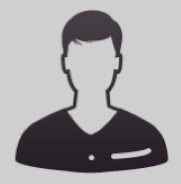 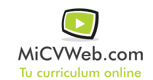 Experiencia ProfesionalExperiencia Profesional ENWESA NAVEC 10/2016-11/2016Limpieza y Mantenimiento (Construcción - Mantenimiento) MANTENIMIENTO CENTRAL NUCLEAR EN PERIODO DEV PARADA.SECOMSA 6/2016-9/2016Limpieza y Mantenimiento ((Seleccionar)) Conductor BOTARELL EspañaLIMPIEZA DE RESIDUOS URBANOS EN TEMPORADA DE VERANO. SACYR NERVION 4/2016-5/2016Limpieza y Mantenimiento ((Seleccionar)) Electricista TARRAGONA EspañaMANTENIMIENTO INSTALACIONES PETROLIFERAS EN PERIODO DE PARADA DE REFINERIA.BON PREU SAU 6/2012-10/2015Atención al cliente (Atención al cliente) AlmaceneroMIAMI PLAYA EspañaCOLOCACION DE MATERIAL EN SUPERMERCADO,DESCARGA DE CAMIONES EN MUELLE CON CARRETILLA ELECTRICA ELEVADORA,HACER PEDIDOS EN ALMACEN Y ENCARGADO DE LIMPIEZA Y MANTENIMIENTO DEL ALMACEN.Habilidades y CapacidadesHabilidades y CapacidadesHabilidades y CapacidadesHabilidad 1Habilidad 2Habilidad 3Habilidad 4Habilidad 5Habilidad 6FormaciónFormaciónCARNET DE CARRETILLERO, CARNET DE CAMION GRUA,CARNET DE PLATAFORMAS ELEVADORAS. 3/2016Otro no especificadoOBTENCION DE PERMISOS PARA MAQUINARIA DE ALMACEN ,CONSTRUCCION.. Otra no especifiada CEP. CAMBRILSCERTIFICADO ACCESO A CICLO MEDIO 10/2002Graduado Escolar / ESO / Primaria CURSO REALIZADO PARA EXAMEN A LA PRUEBA DE ACCESO.. Otra no especifiada ROSA DELS VENTS. CAMBRILSPRL 60 ,20 Y 8 HORAS 11/2014Otro no especificadoCERTIFICADO DE PRL Y PRIMEROS AUXILIOS.. Prevención de Riesgos Laborales IDETSA. HOSPITALET DEL INFANTEFormación ComplementariaFormación ComplementariaIdiomasIdiomasEspañolNivel Profesional CatalánNivel Avanzado InformáticaInformáticaInformación adicionalhttp://la_bala_gris.MiCVweb.comPreparación para certificado CAP para la conducción de vehículos de gran tonelaje. 